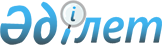 Об определении критериев по выбору видов отчуждения районного коммунального имуществаПостановление акимата Атбасарского района Акмолинской области от 3 мая 2016 года № а-5/147. Зарегистрировано Департаментом юстиции Акмолинской области 31 мая 2016 года № 5395      Примечание РЦПИ.
В тексте документа сохранена пунктуация и орфография оригинала.

      В соответствии с Законом Республики Казахстан от 23 января 2001 года "О местном государственном управлении и самоуправлении в Республике Казахстан", постановлением Правительства Республики Казахстан от 9 августа 2011 года № 920 "Об утверждении Правил продажи объектов приватизации", акимат района ПОСТАНОВЛЯЕТ:

      1. Определить критерии по выбору видов отчуждения районного коммунального имущества согласно приложению к настоящему постановлению.

      2. Контроль за исполнением настоящего постановления возложить на заместителя акима Атбасарского района Чирикова А.В.

      3. Настоящее постановление акимата района вступает в силу со дня государственной регистрации в Департаменте юстиции Акмолинской области и вводится в действие со дня официального опубликования.

 Критерии по выбору видов отчуждения районного коммунального имущества
					© 2012. РГП на ПХВ «Институт законодательства и правовой информации Республики Казахстан» Министерства юстиции Республики Казахстан
				
      Аким района

А.Никишов
Приложение
к постановлению акимата
Атбасарского района
от "3" мая 2016 года
№ а-5/147№ п/п

Наименование критериев


Вид отчуждения


1

При отсутствии заинтересованности государства в дальнейшем контроле над объектом государственной собственности

Приватизация в форме аукциона

2

При необходимости сохранения контроля со стороны государства на определенный период времени путем установления условий продажи

Приватизация в форме тендера

